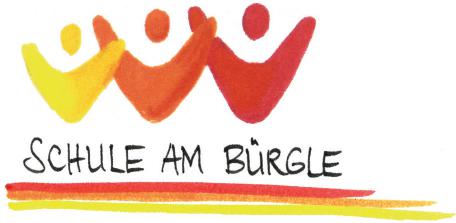 Schule am Bürgle · Konrad-Stürtzel-Str. 23 · 79232 March 										Stand: 01.08.2022											Informationen zur Hauptschulabschlussprüfung in der 9. KlasseLiebe SchülerInnen,liebe Eltern und Erziehungsberechtigte,mit der Projektarbeit startet im November 2023 die Phase der Hauptschul-abschlussprüfung. Hier die genauen Termine und weitere Informationen: Vorbereitungsphase:        10.10.2022Genehmigung durch SL:  04.11.2022 Durchführungsphase:       14.11. – 18.11.2022 je 8.15 – 11.45 Uhr Präsentation/ Prüfungsgespräch:           21.11. – 25.11.2022Teil der AbschlussprüfungPrüfungskommission: Fachlehrkraft und eine weitere Lehrkraft der SchulePrüfungsergebnis der Kommunikationsprüfung entspricht 20 % der Jahresleistung im Fach Englisch.als Einzel- und Tandemprüfung möglichTermine zur Planung und DurchführungDer aktuelle Notenstand für die Jahresleistung in den aufgeführten Fächern wird der Schülerin/ dem Schüler mitgeteilt. Auch nach Beginn der schriftlichen Prüfungen bis zum Beginn des Zeitraums für die mündlichen Prüfungen kann die Lehrkraft noch Noten in allen Fächern ermitteln, die zur Jahresleistung zählen.Die Prüflinge sind spätestens um 7.45 Uhr anwesend. Denn dann findet die direkte Vorbereitung auf die Prüfung statt, wie bspw. das individuelle Einrichten des Platzes, Austeilen des Papiers, Einsammeln der doch mitgebrachten Handys oder elektronischen Geräte.Rechtzeitiges Erscheinen zur Prüfung ist selbstverständlich. Wer zu einer Prüfung zu spät kommt, darf an dieser leider nicht mehr teilnehmen. Dann gilt: Bei Nichtteilnahme ohne wichtigen Grund werden die jeweiligen Prüfungsteile mit „ungenügend“ (nicht bestanden) bewertet.Plant euren Schulweg am Prüfungsmorgen daher besonders gut und mit Puffer. Das gibt euch Sicherheit.Prüfungsraum: AulaDeutsch (210 Minuten Bearbeitungszeit)8.00 – 11.30 Uhr Teil A: PflichtteilA1: SachtextA2: LektüreTeil B: Wahlteila) Textgebundene lineare Erörterungb) Textbeschreibung Lyrik oder ProsaDie Lektüre für die Hauptschulabschlussprüfung im SJ 2021/22 ist „Blackbird “ von Matthias Brandt (Kiepenheuer & Witsch, 2019).Hilfsmittel: RechtschreibwörterbuchMathematik (gesamt 150 Minuten Bearbeitungszeit):8.00 – 8.50 Uhr Grundkenntnisse Teil A1 (Pflichtteil) (50 Minuten) – Hilfsmittel: ZeichengerätePause (20 Minuten)9.10 – 10.50 Uhr (100 Minuten) Teil A2 (Pflichtteil)Teil B (Wahlteil)Hilfsmittel: wissenschaftlicher Taschenrechner, Formelblatt, ZeichengeräteEnglisch (gesamt 135 Minuten Bearbeitungszeit)8.00 – 8.30 Uhr Teil A:Listening Comprehension (30 Minuten: 5 Minuten Einlesezeit, 20 Minuten Abspielzeit Audio-Datei, 5 Minuten Übertragen der Antworten in das vorgegebene „answer sheet“) Pause (20 Minuten) in der Aula8.50 – 10.35 Uhr (105 Minuten) Teil B-D:Teil B: Text-based tasksTeil C: Use of languageTeil D: WritingHilfsmittel für Teil B-D: zweisprachiges WörterbuchMobiltelefone und andere kommunikationselektronische Medien (auch Smartwatches) sollten am Prüfungstag nicht mitgebracht werden! Deren Mitführen in der Prüfung ist nicht erlaubt und gilt als Täuschungshandlung.Sie müssen – wenn doch dabei – vor Prüfungsbeginn unaufgefordert bei der Prüfungsaufsicht ohne Gewähr abgegeben werden. Für die schriftlichen Prüfungen stellt die Schule das zu benutzende Prüfungs- und Notizpapier zur Verfügung. Anderes Papier darf nicht benutzt werden. Weiteres benötigtes Schreib- und Arbeitsmaterial bringen die SchülerInnen mit:geschrieben wird in den Farben schwarz oder blau;nicht zulässig sind Bleistifte oder andere radierbare Stifte (Ausnahme Mathematik: Anfertigen von Skizzen und Zeichnungen mit Bleistift).Bitte denkt auch an Essen und Getränke – versorgt euch gut, damit ihr gut arbeiten könnt!Während der Prüfungen erlaubte Hilfsmittel sind:bei der Englisch-Prüfung: Zweisprachiges Wörterbuch (Schule) für die Prüfungsteile „Leseverstehen“ und „Schreiben“bei der Deutsch-Prüfung: Rechtschreibwörterbuch (Schule)die an der Schule eingeführte Ausgabe der Ganzschrift (Prüfungslektüre mit Randnotizen, aber ohne Haftnotizzettel und/oder andere Hilfsmittel (z.B. Büroklammer))bei der Mathematik-Prüfung:Prüfungsteile „Grundkenntnisse“ und „Wahlaufgaben“: Geodreieck, Zirkel, Lineal (bitte selbst mitbringen)Prüfungsteil „Wahlaufgaben“: Taschenrechner (nicht programmierbar und nicht grafikfähig, bitte selbst mitbringen) und Formelblatt (Schule).Im Krankheitsfall entschuldigen Sie als Eltern/ Erziehungsberechtigte Ihr Kind bis spätestens 7.15 Uhr am Prüfungstag telefonisch im Sekretariat.Bei Nichtteilnahme eines Prüflings an der Prüfung wegen Krankheit wird der Schulleitung bis zum Folgetag ein ärztlicher Nachweis vorgelegt.Wer wegen Krankheit oder sonstigem wichtigen Grund einen Prüfungstermin oder mehrere Prüfungstermine versäumt, erhält Gelegenheit, die versäumte Prüfungsleistung nachträglich zu erbringen (zentrale Nachprüfung).Über das Vorliegen eines wichtigen Grundes entscheidet die Schulleitung. Nur durch die Vorlage eines ärztlichen Nachweises kann zu einem späteren Termin nachgeprüft werden.Bei Nichtteilnahme ohne wichtigen Grund werden die jeweiligen Prüfungsteile mit „ungenügend“ (nicht bestanden) bewertet.Die Bekanntgabe der schriftlichen Prüfungsleistung sowie der Jahresleistung erfolgt am Donnerstag, 22.06.2023, schriftlich durch die Klassenlehrkraft.Ausnahme: Nachprüflinge.Nach Bekanntgabe der Noten in den schriftlichen Fächern Deutsch und Mathematik können die Schüler*innen zusätzlich in diesen Fächern eine mündliche Prüfung (Einzelprüfung) ablegen. Diese zusätzlichen mündlichen Prüfungen werden dann empfohlen, wenn die Schülerin/ der Schüler Chancen auf eine Verbesserung der Endnote im betreffenden Fach hat. Die Schüler*innen werden dazu von der Fachlehrkraft beraten. Der Rücklauf der Anmeldung zu den mündlichen Prüfungen Deutsch und Mathematik erfolgt bis Freitag, 23.06.2023 an die Klassenlehrkraft.Dauer der mündlichen Prüfung (Einzelprüfung): 15 MinutenInhalt: Die Aufgaben werden von der Fachlehrkraft gestellt und überwiegend dem Bildungsplan der Klassen 7-9 entnommen.An den konkreten Prüfungstagen (werden noch bekannt gegeben) findet kein regulärer Unterricht statt.Eine optionale mündliche Prüfung im Fach Englisch existiert nicht mehr.Die Prüfungsnote wird der Schülerin/ dem Schüler im Anschluss an die mündliche Prüfung auf Wunsch mitgeteilt.10. Ermittlung des Prüfungsergebnisses:Das Prüfungsergebnis errechnet sich jeweils aus dem Durchschnitt der Jahres- und Prüfungsleistung.Für die Berechnung der Prüfungsleistung in den Prüfungsfächern werden die Prüfungsteile wie folgt gewichtet:	- die schriftliche Prüfung dreifach,	- die Kommunikationsprüfung im Fach Englisch zweifach	- ggf. die mündliche Prüfung in den Fächern Deutsch und Mathematik einfach.In den Fächern, in denen nicht geprüft wurde, gelten die Jahresleistungen als Gesamtleistungen.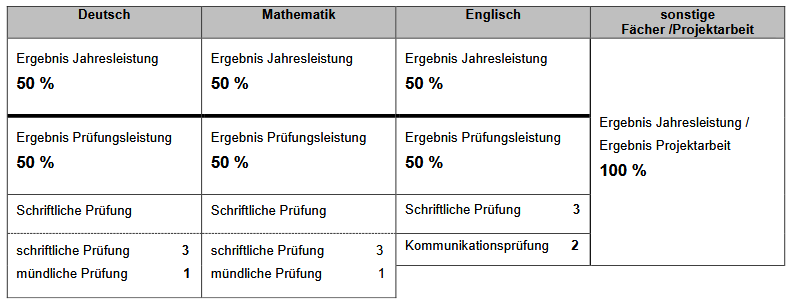 10. Zeugnisübergabe/ Verabschiedung:Zeugnisausgabe 14.07.2023Wir wünschen unseren Schüler/innen, Ihnen und uns trotz der ungewöhnlichen Umstände viel Gesundheit und eine erfolgreiche Prüfungsphase!!!Elke Hofmann					Benjamin Schneider		Schulleiterin						Klassenlehrerin Kl. 9G		Projektarbeit: Kommunikationsprüfung: 06.03. – 13.03.2023September 2022Die Fachlehrkraft informiert über den Ablauf der Kommunikationsprüfungbis 30.01.2023Themenfindung, Recherche30.01.2023Abgabe der Themenwahl für den Präsentationsteil06.03. bis 13.03.2023Kommunikationsprüfung Haupttermine schriftliche Prüfungen:Schriftliche PrüfungenHauptschul-AbschlussprüfungDeutsch15.05.2023 (Mo)Englisch17.05.2023 (Mi)Mathematik23.05.2023 (Di)Festlegung der Jahresnoten (Deutsch, Mathematik, Englisch): 08.05.2022Beginn der schriftlichen Prüfung:Dauer der schriftlichen Prüfungen:Weitere wichtige Informationen zur Prüfung:Verhalten und Pflichten bei Fernbleiben von Prüfungen:Bekanntgabe der Noten in den schriftlichen Prüfungsfächern Deutsch, Englisch und Mathematik:Optionale mündliche Prüfung in den schriftlichen Fächern: 03.07.-11.07.2023